В стоимость участия включено:Предоставление доступа на WEB-трансляцию  Практического Семинара 26-28 октябряПредоставление итоговых материалов Семинара 26-28 октября (Стенографический отчет, презентации докладчиков и экспертов, фото и видеоматериалы  3-х дней Семинара)Предоставление Диплома участника Семинара 26-28 октябряПредоставление записанной версии Семинара 26-28 октябряНастоящим подтверждаем наше намерение принять участие в работе Семинара и получать информационную рассылку.Подпись _____________Ф.И.О. _______________________ Дата _________________ 2016г.         М.П.Для участия направьте регистрационный бланк и банковские реквизиты по тел./факс: 8(499)372-10-39или e-mail: d.turkov@od-group.ru Координатор проекта: Турков Дмитрий Сергеевич  Моб.: 8(925) 856-14-08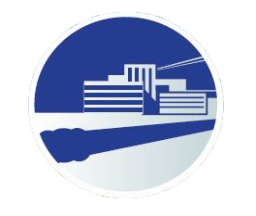 Всероссийский практический семинар «Реформа жилищного и коммунального хозяйства: тарифное регулирование отрасли»Москва, 26-28 октября 2016 годМесто проведения:  г. Москва, ГК «Измайлово», Измайловское шоссе дом 71Исполнительная дирекция: Отраслевой Информационный Портал «Управление ЖКХ».Россия, г.Москва, 127549, ул. Пришвина дом 8 корпус 2. Тел./факс. 8(499)372-10-39.Официальный сайт: upravlenie-gkh.ru Email: a.gerkoglo@od-group.ruМесто проведения:  г. Москва, ГК «Измайлово», Измайловское шоссе дом 71Исполнительная дирекция: Отраслевой Информационный Портал «Управление ЖКХ».Россия, г.Москва, 127549, ул. Пришвина дом 8 корпус 2. Тел./факс. 8(499)372-10-39.Официальный сайт: upravlenie-gkh.ru Email: a.gerkoglo@od-group.ruМесто проведения:  г. Москва, ГК «Измайлово», Измайловское шоссе дом 71Исполнительная дирекция: Отраслевой Информационный Портал «Управление ЖКХ».Россия, г.Москва, 127549, ул. Пришвина дом 8 корпус 2. Тел./факс. 8(499)372-10-39.Официальный сайт: upravlenie-gkh.ru Email: a.gerkoglo@od-group.ruМесто проведения:  г. Москва, ГК «Измайлово», Измайловское шоссе дом 71Исполнительная дирекция: Отраслевой Информационный Портал «Управление ЖКХ».Россия, г.Москва, 127549, ул. Пришвина дом 8 корпус 2. Тел./факс. 8(499)372-10-39.Официальный сайт: upravlenie-gkh.ru Email: a.gerkoglo@od-group.ruРегистрационный взнос за дистанционное участие9 500 рублейОрганизация-участникОснование деятельности организации (Устав, Положение, Распоряжение…)Ф.И.О. и должность руководителяФ.И.О и должность участника СеминараЮридический адресорганизации-участника Фактический адресорганизации-участникаТелефон, факс, e-mailФИО контактного лицаТелефон, факс, e-mailИНН и КППБанковские реквизиты (название банка, расчетный счет, корр. счет, лицевой счет, БИК)ОКПО или ОГРН